May 13, 2015Docket No. A-2008-2079944Utility Code:  1110672LENNIE DAVISSENIOR VP RETAIL OPS200 BRUSH RUN RD STE CGREENSBURG PA 15601Re:	Electric Generation Supplier License abandonment request by Keystone Energy Consulting, LLCDear Mr. Davis:		On February 13, 2015, Keystone Energy Consulting, LLC (Keystone or the Company) filed an application to abandon its Electric Generation Supplier (EGS) license as a broker/marketer.  Keystone was initially licensed on April 16, 2009 to serve commercial and industrial customers in the electric distribution company service territories of Citizens’ Electric Company of Lewisburg, Duquesne Light Company, Metropolitan Edison Company, Pennsylvania Electric Company, Pennsylvania Power Company, Pike County Light & Power Company, PPL Electric Utilities Corporation, UGI Utilities, Inc., Wellsboro Electric Company and West Penn Power Company.  The Company stated that it stopped serving customers in 2010 and that it was dissolved in December 2013. There are no outstanding fines pending against Keystone.  There are also no outstanding formal or informal complaints.Based on the foregoing, the notification provisions under 52 PA Code Section 54.41(b) are waived, as are the notification provisions in the Interim Guidelines Regarding Notification by an EGS of Operational Changes Affecting Customer Service and Contracts, at Docket No. M-00960890F0013.  We believe that the relinquishment and abandonment of Keystone’s license will have no impact on the public, electric distribution companies, or default service providers.  Therefore, the Commission approves, by this Secretarial Letter, Keystone’s application to abandon its EGS License at Docket No. A-2008-2079944 and its license is cancelled.		The Secretary’s Bureau shall remove the company’s name from all active status utility lists maintained by the Commission.  The Bureau of Administrative Services shall remove the company from all assessment lists.  Additionally, if there are no outstanding claims against Keystone’s financial security instrument sixty (60) days after the service date of this letter, the Secretary’s Bureau shall return Keystone’s financial security instrument. 		If you have any questions in this matter, please contact Lee Yalcin of the Bureau of Technical Utility Services at lyalcin@pa.gov or 717-787-6723.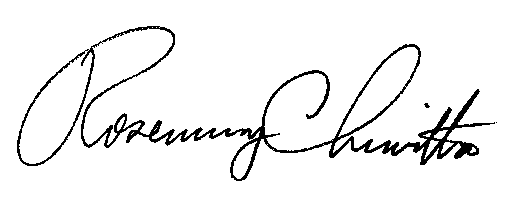 	Sincerely,	Rosemary Chiavetta	SecretaryCc:	Office of Consumer Advocate Office of Small Business Advocate	Department of Revenue, Bureau of Corporation TaxesDepartment of Revenue, Bureau of Compliance 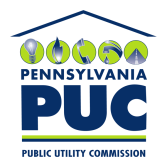 COMMONWEALTH OF PENNSYLVANIAPENNSYLVANIA PUBLIC UTILITY COMMISSIONP.O. BOX 3265, HARRISBURG, PA 17105-3265